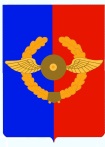 Российская Федерация                   АДМИНИСТРАЦИЯСреднинского городского поселения Усольского муниципального района Иркутской областиП О С Т А Н О В Л Е Н И Е                 от 06.12.2022 г.                                                                                              №   103р.п. СреднийОб утверждении административного регламента предоставления муниципальной услуги «Выдача разрешения на вступление в брак несовершеннолетнему лицу, достигшему возраста шестнадцати лет» В соответствии с Федеральным законом от 27 июля 2010 года № 210-ФЗ «Об организации предоставления государственных и муниципальных услуг», руководствуясь статьей 134 Семейного кодекса Российской Федерации, статьями 23, 47 Устава Среднинского муниципального образования, администрация Среднинского городского поселения Усольского муниципального района Иркутской области П О С Т А Н О В Л Я Е Т:1. Утвердить административный регламент предоставления муниципальной услуги «Выдача разрешения на вступление в брак несовершеннолетнему лицу, достигшему возраста шестнадцати лет».2. Опубликовать данное постановление в средствах массовой информации (газета «Информационный бюллетень Среднинского муниципального образования») и разместить в информационно-телекоммуникационной сети «Интернет» на официальном сайте администрации Среднинского городского поселения Усольского муниципального района Иркутской области (http: www/srednyadm.ru).3. Настоящее постановление вступает в силу через десять дней после его официального опубликования.Глава Среднинского городского поселенияУсольского муниципального района                                             М.А. СемёноваИСПОЛНИТЕЛЬ:Ведущий специалист по социальным вопросам                   ________________ Л.Д. Риттер    СОГЛАСОВАНО:Заместитель главы                                 городского поселенияСреднинского муниципальногообразования                                        ________________ М.М. Мельникова Главный специалист по юридическим вопросами нотариальным действиям:            _________________  Л.С. ЦубиковаРАССЫЛКА:1 экз. – Прокуратура;1 экз. – регистр:1 экз. – сайт;1 экз. – печать;1 экз. – в дело.Электронная версия правового акта и приложения(й) к нему соответствует бумажному носителю	УТВЕРЖДЕНпостановлением администрации Среднинского городского поселения Усольского муниципального района Иркутской области от 06.12.2022 № 103Административный регламент предоставления муниципальной услуги «Выдача разрешения на вступление в брак несовершенолетнему лицу, достигшему возраста шестнадцати лет»РАЗДЕЛ I. ОБЩИЕ ПОЛОЖЕНИЯГлава 1. Предмет регулирования административного регламента1. Настоящий административный регламент устанавливает порядок и стандарт предоставления муниципальной услуги «Выдача разрешения на вступление в брак несовершеннолетнему лицу, достигшему возраста шестнадцати лет», в том числе порядок взаимодействия администрации Среднинского городского поселения Усольского муниципального района Иркутской области (далее – администрация) с гражданами или юридическими лицами и их уполномоченными представителями, органами государственной власти, учреждениями и организациями, сроки и последовательность административных процедур (действий), осуществляемых администрацией в процессе реализации полномочий по принятию решений о выдаче разрешения на вступление в брак лицу, достигшему возраста шестнадцати лет.2. Целью настоящего административного регламента является обеспечение открытости порядка предоставления муниципальной услуги, указанной в пункте 1 настоящего административного регламента (далее – муниципальная услуга), повышения качества ее исполнения, создания условий для участия граждан и юридических лиц в отношениях, возникающих при предоставлении муниципальной услуги.Глава 2. Круг заявителей3. Заявителями на предоставление муниципальной услуги являются несовершеннолетние лица, достигшие возраста шестнадцати лет, постоянно или преимущественно проживающие на территории Среднинского городского поселения Усольского муниципального района Иркутской  области, желающие вступить в брак и имеющие уважительные причины для вступления в брак (далее – заявители).4. От имени заявителя за предоставлением муниципальной услуги может обратиться его уполномоченный представитель (далее – представитель).Глава 3. Предоставление муниципальной услуги5. Муниципальная услуга предоставляется заявителю в соответствии с вариантом предоставления муниципальной услуги, соответствующим признакам заявителя, определенным в результате анкетирования, проводимого администрацией, а также результата, за предоставлением которого обратился заявитель.РАЗДЕЛ II. СТАНДАРТ ПРЕДОСТАВЛЕНИЯ МУНИЦИПАЛЬНОЙ УСЛУГИГлава 4. Наименование муниципальной услуги6. Под муниципальной услугой в настоящем административном регламенте понимается выдача разрешения на вступление в брак несовершеннолетнему лицу, достигшему возраста шестнадцати лет  (далее – выдача разрешения на вступление в брак).Глава 5. Наименование органа местного самоуправления,предоставляющего муниципальную услугу7. Органом местного самоуправления, предоставляющим муниципальную услугу, является администрация.Глава 6. Результат предоставления муниципальной услуги8. Результатом предоставления муниципальной услуги является:1) решение администрации о выдаче разрешения на вступление в брак;2) решение администрации об отказе в выдаче разрешения на вступление в брак.Глава 7. Срок предоставления муниципальной услуги9. Муниципальная услуга предоставляется в течение 10 рабочих дней поступления в администрацию документов, обязанность по представлению которых возложена на заявителя. 10. Решение о выдаче разрешения на вступление в брак или об отказе в выдаче разрешения на вступление в брак направляется (выдается) заявителю или его представителю в течение трех рабочих дней со дня принятия соответствующего решения.Глава 8. Правовые основания для предоставления муниципальной услуги11. Перечень нормативных правовых актов, регулирующих предоставление муниципальной услуги, информация о порядке досудебного (внесудебного) обжалования решений и действий (бездействия) администрации, а также ее должностных лиц, муниципальных служащих, работников размещается на официальном сайте администрации в информационно-телекоммуникационной сети «Интернет» по адресу              (https://srednyadm.ru/) и в региональной государственной информационной системе «Региональный портал государственных и муниципальных услуг Иркутской области» в сети «Интернет» по адресу http://38.gosuslugi.ru (далее – Портал).Глава 9. Исчерпывающий перечень документов, необходимых для предоставления муниципальной услуги12. Для выдачи разрешения на вступление в брак заявитель или его представитель представляет (направляет) в администрацию запрос о предоставлении муниципальной услуги в форме заявления о выдаче разрешения на вступление в брак (далее – заявление) по форме согласно приложению к настоящему административному регламенту. 13. К заявлению заявитель или его представитель прилагает следующие документы:1) копию документа, удостоверяющего личность заявителя;2) документы, подтверждающие наличие уважительной причины для вступления в брак: копия свидетельства о рождении ребенка, копия свидетельства об установлении отцовства, выданные компетентными органами иностранного государства, и их нотариально удостоверенный перевод на русский язык, документ, подтверждающий непосредственную угрозу жизни одного из лиц, желающих вступить в брак или документ, подтверждающий наличие других уважительных причин для получения разрешения на вступление в брак. 3) копию документа, удостоверяющего личность представителя заявителя и документ, подтверждающий полномочия представителя заявителя:а) нотариально удостоверенная доверенность – в случае, если представитель заявителя осуществляет свои полномочия на основании доверенности;б) свидетельство о рождении, выданное компетентными органами иностранного государства, и их нотариально удостоверенный перевод на русский язык, решение суда об усыновлении, свидетельство об усыновлении, свидетельство об установлении отцовства, выданное компетентными органами иностранного государства, и их нотариально удостоверенный перевод на русский язык – в случае, если представитель заявителя осуществляет свои полномочия на основании закона.14. Для получения свидетельства об усыновлении заявитель обращается в Федеральную налоговую службу или ее территориальный орган.Для получения свидетельства о рождении, свидетельства об установлении отцовства, выданных компетентными органами иностранного государства, и их нотариально удостоверенного перевода на русский язык заявитель обращается в компетентный орган иностранного государства, уполномоченный на выдачу свидетельств о государственной регистрации актов гражданского состояния, и к нотариусу или должностному лицу, уполномоченному совершать нотариальные действия.Для получения документов, подтверждающих непосредственную угрозу жизни одного из лиц, желающих вступить в брак, наличие других уважительных причин для получения разрешения на вступление в брак, заявитель или его представитель обращается в соответствующие органы государственной власти, органы местного самоуправления, организации в соответствии с законодательством. Для получения доверенности, подтверждающего полномочия представителя заявителя заявитель лично обращается к нотариусу или должностному лицу, уполномоченному совершать нотариальные действия.Для получения решения суда об установлении отцовства  представитель заявителя обращается в суд, которым вынесено данное решение.15. Заявитель или его представитель представляет (направляет) заявление и документы, указанные в пунктах 12 и 13 настоящего административного регламента, одним из следующих способов:1) путем личного обращения в администрацию;2) через организации почтовой связи. В этом случае документы представляются в копиях, заверенных нотариусом или должностным лицом, уполномоченным в соответствии с законодательством на совершение нотариальных действий или органом (должностным лицом), уполномоченным на выдачу соответствующего документа;3) через личный кабинет на Портале;4) путем направления на официальный адрес электронной почты администрации.16. При предоставлении муниципальной услуги администрация не вправе требовать от заявителей или их представителей документы, не указанные в пунктах 12 и 13 настоящего административного регламента.17. Требования к документам, представляемым заявителем или его представителем:1) документы должны иметь печати, подписи уполномоченных должностных лиц государственных органов, органов местного самоуправления или должностных лиц иных организаций, выдавших данные документы или удостоверивших подлинность копий документов (в случае получения документа в форме электронного документа он должен быть подписан электронной подписью заявителя или его представителя в соответствии с пунктом 56 настоящего административного регламента). Требование о наличии печати не распространяется на документы, выданные хозяйственными обществами, у которых в соответствии с законодательством Российской Федерации и (или) учредительными документами отсутствует печать;2) тексты документов должны быть написаны разборчиво;3) документы не должны иметь подчисток, приписок, зачеркнутых слов и не оговоренных в них исправлений;4) документы не должны быть исполнены карандашом;5) документы не должны иметь повреждений, наличие которых не позволяет однозначно истолковать их содержание.18. К документам, необходимым для предоставления муниципальной услуги, которые находятся в распоряжении государственных органов, органов местного самоуправления и иных органов, участвующих в предоставлении государственных или муниципальных услуг, и которые заявитель (заявители) вправе представить, относятся: свидетельство о рождении, свидетельство об установлении отцовства, за исключением свидетельств, выданных компетентными органами иностранного государств.19. Для получения документов, указанных в пункте 18 настоящего регламента, заявитель или его представитель вправе обратиться в Федеральную налоговую службу или ее территориальный орган с запросом в виде бумажного документа путем направления по почте, представления непосредственно в указанный орган либо через МФЦ.20. Заявитель (заявители) или его (их) представитель (представители) вправе представить в администрацию документы, указанные в пункте 18 настоящего административного регламента, способами, установленными в пункте 15 настоящего административного регламента.21. Администрация при предоставлении муниципальной услуги не вправе требовать от заявителей или их представителей:1) представления документов и информации или осуществления действий, представление или осуществление которых не предусмотрено нормативными правовыми актами, регулирующими отношения, возникающие в связи с предоставлением муниципальной услуги;2) представления документов и информации, в том числе подтверждающих внесение заявителем платы за предоставление государственных и муниципальных услуг, которые находятся в распоряжении администрации, государственных органов, органов местного самоуправления и (или) подведомственных государственным органам и органам местного самоуправления организаций, участвующих в предоставлении государственных или муниципальных услуг, в соответствии с нормативными правовыми актами Российской Федерации, нормативными правовыми актами Иркутской области, муниципальными правовыми актами, за исключением документов, включенных в определенный частью 6 статьи 7 Федерального закона от 27 июля 2010 года № 210 ФЗ «Об организации предоставления государственных и муниципальных услуг» перечень документов; 3) представления документов и информации, отсутствие и (или) недостоверность которых не указывались при первоначальном отказе в приеме документов, необходимых для предоставления муниципальной услуги, либо в предоставлении муниципальной услуги, за исключением случаев, предусмотренных в пункте 4 части 1 статьи 7 Федерального закона от 27 июля 2010 года № 210-ФЗ «Об организации предоставления государственных и муниципальных услуг»;4) предоставления на бумажном носителе документов и информации, электронные образы которых ранее были заверены в соответствии с пунктом 72 части 1 статьи 16 Федерального закона от 27 июля 2010 года № 210-ФЗ «Об организации предоставления государственных и муниципальных услуг», за исключением случаев, если нанесение отметок на такие документы либо их изъятие является необходимым условием предоставления муниципальной услуги, и иных случаев, установленных федеральными законами.Глава 10. Исчерпывающий перечень оснований для отказа в приеме документов, необходимых для предоставления муниципальной услуги22. Основаниями для отказа в приеме документов являются:1) непредставление заявителем или его представителем хотя бы одного из документов, указанных в пунктах 12 и 13 настоящего административного регламента;2) несоответствие представленных заявителем или его представителем документов требованиям, указанным в пункте 17 настоящего административного регламента;3) наличие в документах нецензурных или оскорбительных выражений, угроз жизни, здоровью, имуществу должностных лиц администрации, а также членов их семей.23. В случае установления оснований для отказа в принятии документов должностное лицо администрации совершает действия по уведомлению заявителя в порядке, предусмотренном пунктом 67 настоящего административного регламента.24. Отказ в приеме документов не препятствует повторному обращению заявителя или его представителя за предоставлением муниципальной услуги и может быть обжалован заявителем в порядке, установленном действующим законодательством.Глава 11. Исчерпывающий перечень оснований для приостановления предоставления или отказа в предоставлении муниципальной услуги25. Основания для приостановления предоставления муниципальной услуги законодательством Российской Федерации и Иркутской области не предусмотрены.26. Основания для отказа в предоставлении муниципальной услуги федеральным законодательством и законодательством Иркутской области не предусмотрены.Глава 12. Размер платы, взимаемой с заявителя при предоставлении муниципальной услуги, и способы ее взимания27. Муниципальная услуга предоставляется без взимания государственной пошлины или иной платы.28. В случае внесения изменений в выданный в результате предоставления муниципальной услуги документ, направленный на исправление ошибок и опечаток, допущенных по вине администрации, а также должностных лиц администрации, плата с заявителя или его представителя не взимается.Глава 13. Максимальный срок ожидания в очереди при подаче заявления и при получении результата предоставления муниципальной услуги29. Максимальное время ожидания в очереди при подаче заявления и документов не должно превышать 15 минут.30. Максимальное время ожидания в очереди при получении результата муниципальной услуги не должно превышать 15 минут.Глава 14. Срок регистрации заявления31. Регистрацию заявления и документов осуществляет должностное лицо администрации, ответственное за прием и регистрацию документов, в том числе в электронной форме, в журнале регистрации обращений за предоставлением муниципальной услуги путем присвоения указанным документам входящего номера с указанием даты получения.32. Срок регистрации представленных в администрацию заявления и документов при непосредственном обращении заявителя или его представителя в администрацию не должен превышать 15 минут, при направлении документов через организации почтовой связи или в электронной форме – один рабочий день со дня получения администрации указанных документов.33. Днем регистрации заявления и документов является день его поступления в администрацию (до 16-00). При поступлении заявления после 16-00 его регистрация осуществляется следующим рабочим днем.Глава 15. Требования к помещениям, в которых предоставляется муниципальная услуга34. Вход в здание администрации оборудуется информационной табличкой (вывеской), содержащей информацию о полном наименовании администрации.35. Администрация обеспечивает инвалидам (включая инвалидов, использующих кресла-коляски и собак-проводников):1) сопровождение инвалидов, имеющих стойкие расстройства функции зрения и самостоятельного передвижения, и оказание им помощи в здании администрации;2) допуск в здание администрации собаки-проводника при наличии документа, подтверждающего ее специальное обучение и выдаваемого по форме и в порядке, которые определяются федеральным органом исполнительной власти, осуществляющим функции по выработке и реализации государственной политики и нормативно-правовому регулированию в сфере социальной защиты населения;3) оказание должностными лицами и работниками администрации помощи инвалидам в преодолении барьеров, мешающих получению ими услуг наравне с другими лицами.В случаях, если здание невозможно полностью приспособить с учетом потребностей инвалидов, администрация до его реконструкции или капитального ремонта принимает согласованные с одним из общественных объединений инвалидов, осуществляющих свою деятельность на территории муниципального образования, меры для обеспечения доступа инвалидов к месту предоставления муниципальной услуги.36. Информационные таблички (вывески) размещаются рядом с входом либо на двери входа так, чтобы они были хорошо видны заявителям или их представителям.37. Прием заявителей или их представителей, документов, необходимых для предоставления муниципальной услуги, осуществляется в кабинетах администрации.38. Вход в кабинет администрации оборудуется информационной табличкой (вывеской) с указанием номера кабинета, в котором осуществляется предоставление муниципальной услуги.39. Каждое рабочее место должностных лиц администрации должно быть оборудовано персональным компьютером с возможностью доступа к необходимым информационным  базам данных, печатающим и сканирующим устройствам.40. Места ожидания должны соответствовать комфортным условиям для заявителей или их представителей и оптимальным условиям работы должностных лиц администрации.41. Места ожидания в очереди на прием, подачу документов, необходимых для предоставления муниципальной услуги, оборудуются стульями, кресельными секциями, скамьями.42. Места для заполнения документов оборудуются информационными стендами, стульями и столами для возможности оформления документов.43. Информационные стенды размещаются на видном, доступном для заявителей  и их представителей месте и призваны обеспечить заявителя или его представителя исчерпывающей информацией. Стенды должны быть оформлены в едином стиле, надписи сделаны черным шрифтом на белом фоне. Оформление визуальной, текстовой информации о порядке предоставления муниципальной услуги должно соответствовать оптимальному зрительному восприятию этой информации заявителями и их представителями.Глава 20. Показатели доступности и качества муниципальной услуги44. Основными показателями доступности и качества муниципальной услуги являются:1) соблюдение требований к местам предоставления муниципальной услуги, их транспортной доступности;2) возможность представления заявления и документов, необходимых для предоставления муниципальной услуги, через  многофункциональный центр предоставления государственных и муниципальных услуг;3) среднее время ожидания в очереди при подаче документов;4) количество обращений об обжаловании решений и действий (бездействия) администрации, а также должностных лиц администрации;5) количество взаимодействий заявителя или его представителя с должностными лицами, их продолжительность;6) возможность получения информации о ходе предоставления муниципальной услуги.45. Взаимодействие заявителя или его представителя с должностными лицами администрации осуществляется при личном приеме граждан в соответствии с графиком приема граждан в администрации.46. Взаимодействие заявителя или его представителя с должностными лицами администрации осуществляется при личном обращении заявителя или его представителя:1) для подачи документов, необходимых для предоставления муниципальной услуги;2) для получения результата предоставления муниципальной услуги.47. Продолжительность взаимодействия заявителя или его представителя с должностными лицами администрации при предоставлении муниципальной услуги не должна превышать 15 минут по каждому из указанных в пункте 46 настоящего административного регламента видов взаимодействия.48. Количество взаимодействий заявителя или его представителя с должностными лицами администрации при предоставлении муниципальной услуги не должно превышать двух раз.49. Заявителю обеспечивается возможность получения муниципальной услуги посредством использования электронной почты администрации, Портала.Возможность получения муниципальной услуги посредством обращения в многофункциональный центр предоставления государственных и муниципальных услуг, в том числе с комплексным запросом, не предусмотрена.50. Заявителю, подавшему заявление через Портал, обеспечивается возможность получения информации о ходе предоставления муниципальной услуги на Портале.Глава 16. Иные требования, в том числе учитывающие особенности предоставления муниципальной услуги по экстерриториальному принципу, а также особенности предоставления муниципальной услуги в электронной форме51. Предоставление муниципальной услуги по экстерриториальному принципу не предоставляется.52. В соответствии с Перечнем услуг, которые являются необходимыми и обязательными для предоставления муниципальных услуг, утвержденным решением Думы городского поселения Среднинского муниципального образования от 26 декабря 2012 года № 14, услуги, которые являются необходимыми и обязательными для предоставления муниципальной услуги, отсутствуют.Плата за услуги, которые являются необходимыми и обязательными для предоставления муниципальной услуги, отсутствует.53. Доступ к информации о сроках и порядке предоставления муниципальной услуги, размещенной на Портале, осуществляется без выполнения заявителем  или его представителем каких-либо требований, в том числе без использования программного обеспечения, установка которого на технические средства заявителя  или его представителя требует заключения лицензионного или иного соглашения с правообладателем программного обеспечения, предусматривающего взимание платы, регистрацию или авторизацию  заявителя или его представителя или предоставление им персональных данных.54. Предоставление муниципальной услуги с использованием Портала осуществляется в отношении заявителей, прошедших процедуру регистрации и авторизации.55. Подача заявителем заявления в электронной форме посредством Портала осуществляется в виде файлов в формате XML, созданных с использованием XML-схем и обеспечивающих считывание и контроль представленных данных.Подача заявителем заявления в форме электронного документа посредством электронной почты осуществляется в виде файлов в формате doc, docx, odt, txt, xls, xlsx, ods, rtf.Электронные документы (электронные образы документов), прилагаемые к заявлению, в том числе доверенности, направляются в виде файлов в форматах pdf, tif.56. При обращении за предоставлением муниципальной услуги в электронной форме заявитель или его представитель использует усиленную квалифицированную электронную подпись. Заявление и документы, подаваемые заявителем в электронной форме с использованием Портала, могут быть подписаны простой электронной подписью.Усиленная квалифицированная электронная подпись должна соответствовать требованиям, установленным Федеральным законом от 6 апреля 2011 года № 63-ФЗ «Об электронной подписи».57. При направлении заявления и документов в электронной форме представителем заявителя, действующим на основании доверенности, выданной юридическим лицом, удостоверяется усиленной квалифицированной электронной подписью правомочного должностного лица юридического лица, а доверенность, выданная физическим лицом, – усиленной квалифицированной электронной подписью нотариуса.РАЗДЕЛ III. СОСТАВ, ПОСЛЕДОВАТЕЛЬНОСТЬ И СРОКИ ВЫПОЛНЕНИЯ АДМИНИСТРАТИВНЫХ ПРОЦЕДУРГлава 17. Состав и последовательность административных процедур58. Предоставление муниципальной услуги включает в себя следующие административные процедуры:1) прием, регистрация заявления и документов, представленных заявителем или его представителем;2) формирование и направление межведомственных запросов в органы, участвующие в предоставлении муниципальной услуги;3) принятие решения о выдаче разрешения на вступление в брак или решения об отказе в выдаче разрешения на вступление в брак;4) выдача (направление) заявителю результата муниципальной услуги.59. В электронной форме при предоставлении муниципальной услуги осуществляются следующие административные процедуры (действия):1) прием заявления и документов, представленных заявителем;2) формирование и направление межведомственных запросов в органы (организации), участвующие в предоставлении муниципальной услуги.Глава 18. Прием, регистрация заявления и документов, представленных заявителем или его представителем60. Основанием для начала осуществления административной процедуры является поступление в администрацию от заявителя или его представителя заявления с приложенными документами одним из способов, указанных в пункте 15 настоящего административного регламента.61. Прием заявления и документов от заявителя или его представителя осуществляется в администрации без предварительной записи.62. В день поступления (получения через организации почтовой связи, по адресу электронной почты администрации) заявление и документы регистрируются должностным лицом администрации, ответственным за регистрацию входящей корреспонденции, в  журнале регистрации обращений за предоставлением муниципальной услуги.Срок регистрации представленных в администрацию заявления и документов при непосредственном обращении заявителя в администрацию не должен превышать 15 минут, при направлении заявления и документов через организации почтовой связи или в электронной форме – один рабочий день со дня получения администрацией указанных документов.63. Должностное лицо администрации, ответственное за прием и регистрацию документов, просматривает поступившие заявление и документы, проверяет их целостность и комплектность, устанавливает наличие или отсутствие оснований для отказа в приеме документов, предусмотренных пунктом 22 настоящего административного регламента, в срок не позднее одного рабочего дня со дня получения заявления и документов.64. В случае поступления заявления, подписанного усиленной квалифицированной электронной подписью, должностным лицом администрации, ответственным за прием и регистрацию документов, в ходе проверки, предусмотренной пунктом 63 настоящего административного регламента, проводится проверка действительности усиленной квалифицированной электронной подписи, на соблюдение требований, предусмотренных пунктом 56 настоящего административного регламента.65. Проверка усиленной квалифицированной электронной подписи может осуществляться должностным лицом администрации, ответственным за прием и регистрацию документов, самостоятельно с использованием имеющихся средств электронной подписи или средств информационной системы головного удостоверяющего центра, которая входит в состав инфраструктуры, обеспечивающей информационно-технологическое взаимодействие действующих информационных систем, используемых для предоставления государственных услуг и муниципальных услуг в электронной форме.Проверка действительности усиленной квалифицированной электронной подписи также может осуществляться с использованием средств информационной системы аккредитованного удостоверяющего центра.66. В случае выявления в представленных заявлении и документах хотя бы одного из обстоятельств, предусмотренных пунктом 22 настоящего административного регламента, должностное лицо администрации, ответственное за регистрацию входящей корреспонденции, не позднее срока, предусмотренного пунктом 63 настоящего административного регламента, принимает решение об отказе в приеме документов.67. В случае отказа в приеме заявления и документов, поданных путем личного обращения, должностное лицо администрации, ответственное за прием и регистрацию документов, выдает (направляет) заявителю в течение трех рабочих дней со дня получения заявления и документов письменное уведомление об отказе в приеме документов.В случае отказа в приеме заявления и документов, поданных через организации почтовой связи, должностное лицо администрации, ответственное за прием и регистрацию документов, не позднее трех рабочих дней со дня получения заявления и документов направляет заявителю уведомление об отказе в приеме документов с указанием причин отказа на адрес, указанный в заявлении.В случае отказа в приеме заявления и документов, поданных в форме электронных документов, заявителю с использованием информационно-телекоммуникационной сети «Интернет» в течение трех рабочих дней со дня получения заявления и документов, поданных в форме электронных документов, должностное лицо администрации, ответственное за прием и регистрацию документов, направляет уведомление об отказе в приеме документов на адрес электронной почты, с которого поступили заявление и документы.68. При отсутствии в представленных заявителем заявления и документах оснований, предусмотренных пунктом 22 настоящего административного регламента, должностное лицо администрации, ответственное за прием и регистрацию документов, не позднее срока, предусмотренного пунктом 63 настоящего административного регламента, принимает решение о передаче представленных документов должностному лицу администрации, ответственному за предоставление муниципальной услуги.69. В случае принятия указанного в пункте 68 настоящего административного регламента решения:1) если заявление и документы, указанные в пунктах 12 и 13 настоящего административного регламента, представлены заявителем или его представителем в администрацию лично, должностное лицо администрации, ответственное за прием и регистрацию документов, оформляет расписку в получении документов с указанием их перечня и даты получения в двух экземплярах, один из которых выдается указанным должностным лицом заявителю или его представителю в течение трех рабочих дней после получения администрацией заявления и документов. Второй экземпляр расписки приобщается к представленным в администрацию документам;2) если заявление и документы, указанные в пунктах 12 и 13  настоящего административного регламента, представлены заявителем или его представителем в администрацию посредством почтового отправления или представлены заявителем или его представителем лично через многофункциональный центр, должностное лицо администрации, ответственное за прием и регистрацию документов, оформляет расписку в получении документов с указанием их перечня и даты получения в двух экземплярах, один из которых направляется указанным должностным лицом по указанному в заявлении почтовому адресу почтовым отправлением с уведомлением о вручении в течение трех рабочих дней после получения администрацией заявления и документов. Второй экземпляр расписки приобщается к представленным в администрацию документам;3) если заявление и документы, указанные в пунктах 12 и 13  настоящего административного регламента, представлены заявителем или его представителем в администрацию в форме электронных документов, должностное лицо администрации, ответственное за прием и регистрацию документов, направляет заявителю или его представителю сообщение о получении заявления и документов с указанием входящего регистрационного номера заявления, даты получения администрацией заявления и документов, а также перечень наименований файлов, представленных в форме электронных документов, с указанием их объема в течение трех рабочих дней после поступления заявления и документов в администрацию, на адрес электронной почты заявителя или его представителя, указанный в заявлении;4) если заявление и документы, указанные в пунктах 12 и 13 настоящего административного регламента, представлены заявителем или представителем заявителя в администрацию через Портал, должностное лицо администрации, ответственное за прием и регистрацию документов, направляет заявителю или его представителю сообщение о получении заявления и документов через личный кабинет на Портале в течение трех рабочих дней после поступления заявления и документов в администрацию. 70. Заявление и прилагаемые к нему документы передаются должностным лицом администрации, ответственным за прием и регистрацию документов, должностному лицу администрации, ответственному за предоставление муниципальной услуги, до 12 часов рабочего дня, следующего за днем принятия решения, предусмотренного пунктом 68 настоящего административного регламента.71. Результатом административной процедуры является прием и регистрация представленных заявителем или его представителем заявления и документов и их передача должностному лицу, ответственному за предоставление муниципальной услуги, либо направление заявителю уведомления об отказе в приеме представленных документов.72. Способом фиксации результата административной процедуры является регистрация должностным лицом администрации, ответственным за прием и регистрацию корреспонденции, представленных заявителем документов, и факта передачи представленных документов должностному лицу администрации, ответственному за предоставление муниципальной услуги, в журнале регистрации обращений за предоставлением муниципальной услуги, либо уведомления об отказе в приеме представленных документов в журнале регистрации обращений за предоставлением муниципальной услуги.Глава 19. Формирование и направление межведомственных запросов в органы, участвующие в предоставлении муниципальной услуги73. Основанием для начала административной процедуры является непредставление заявителем (заявителями) хотя бы одного из документов, указанных в пункте 18 настоящего административного регламента.74. Должностное лицо администрации, ответственное за предоставление муниципальной услуги, в течение трех рабочих дней со дня регистрации заявления, представленного заявителем (заявителями) или его (их) представителем (представителями) формирует и направляет межведомственный запрос в органы записи актов гражданского состояния – в целях получения свидетельства о рождении, свидетельства об установлении отцовства, за исключением свидетельств, выданных компетентными органами иностранного государства.75. Межведомственный запрос о представлении документов, указанных в пункте 18 настоящего административного регламента, формируется в соответствии с требованиями статьи 72 Федерального закона от27 июля 2010 года № 210 ФЗ «Об организации предоставления государственных и муниципальных услуг».76. Межведомственный запрос направляется в форме электронного документа с использованием единой системы межведомственного электронного взаимодействия и, при наличии технической возможности, с использованием Портала, а в случае отсутствия доступа к этой системе – на бумажном носителе.77. Не позднее одного рабочего дня со дня поступления ответа на межведомственный запрос должностное лицо администрации, ответственное за предоставление муниципальной услуги, регистрирует полученный ответ на межведомственный запрос в журнале регистрации обращений за предоставлением муниципальной услуги.78. Результатом административной процедуры является получение в рамках межведомственного взаимодействия документов, указанных в пункте 18 настоящего административного регламента.79. Способом фиксации результата административной процедуры является фиксация факта поступления документов, полученных в рамках межведомственного взаимодействия, необходимых для предоставления муниципальной услуги, в журнале регистрации обращений за предоставлением муниципальной услуги.Глава 20. Принятие решения о выдаче разрешения на вступление в брак или решения об отказе в выдаче разрешения на вступление в брак80. Основанием для начала административной процедуры является получение должностным лицом администрации, ответственным за предоставление муниципальной услуги, документов, необходимых для предоставления муниципальной услуги, указанных в пунктах 12, 13, 18 настоящего административного регламента.81. Должностное лицо администрации, ответственное за предоставление муниципальной услуги, в течение трех рабочих дней со дня получения им документов, указанных в пунктах 12, 13, 18 настоящего административного регламента, осуществляет проверку заявления и документов на наличие или отсутствие оснований для отказа в выдаче разрешения на вступление в брак, предусмотренных в пункте 82 настоящего административного регламента.82. Основанием для отказа в выдаче разрешения на вступления в брак  являются:1) заявитель является несовершеннолетним лицом, не достигшим  шестнадцати лет;2) заявитель постоянно или преимущественно не проживает на территории Среднинского городского поселения Усольского муниципального района Иркутской области;3) у заявителя отсутствуют уважительные причины для вступления в брак до достижения им  восемнадцатилетнего возраста.83. По результатам проверки, указанной в пункте 81 настоящего административного регламента, должностное лицо администрации, ответственное за предоставление муниципальной услуги, в срок, предусмотренный пунктом 81 настоящего административного регламента, подготавливает один из следующих документов:1) решение о выдаче разрешения на вступление в брак;2) решение об отказе в выдаче разрешения на вступление в брак.84. Решение, предусмотренное подпунктом 1 пункта 83 настоящего административного регламента, принимается при отсутствии оснований, предусмотренных пунктом 82 настоящего административного регламента.Решение, предусмотренное подпунктом 2 пункта 83 настоящего административного регламента, принимается при наличии оснований, предусмотренных пунктом 82 настоящего административного регламента.85. После подготовки документа, указанного в пункте 83 настоящего административного регламента, должностное лицо администрации, ответственное за предоставление муниципальной услуги, в течение двух рабочих дней со дня его подготовки обеспечивает его согласование уполномоченными лицами администрации и подписание документа главой администрации.86. Критерием принятия решения о выдаче разрешения на вступление в брак или решения об отказе в выдаче разрешения на вступление в брак является наличие или отсутствие  оснований для отказа в выдаче разрешения на вступления в брак, указанных в пункте 82 настоящего административного регламента.87. Результатом административной процедуры является решение о выдаче разрешения на вступление в брак или решение об отказе в выдаче разрешения на вступление в брак.88. Способом фиксации результата административной процедуры является подписание главой решения о выдаче разрешения на вступление в брак или решения об отказе в выдаче разрешения на вступление в брак.Глава 21. Выдача (направление) заявителю результата муниципальной услуги89. Основанием для начала административной процедуры является подписание главой администрации решения о выдаче разрешения на вступление в брак или решения об отказе в выдаче разрешения на вступление в брак.90. Должностное лицо администрации, ответственное за направление (выдачу) заявителю или его представителю результата муниципальной услуги, в течение трех рабочих дней со дня принятия решения о выдаче разрешения на вступление в брак или решения об отказе в выдаче разрешения на вступление в брак направляет заявителю указанное решение почтовым отправлением по почтовому адресу заявителя, указанному в заявлении, либо по обращению заявителя – вручает его лично.91. При личном получении решения о выдаче разрешения на вступление в брак или решения об отказе в выдаче разрешения на вступление в брак заявитель расписывается в их получении в журнал регистрации обращений за предоставлением муниципальной услуги.92. Результатом административной процедуры является направление (выдача) заявителю решения о выдаче разрешения на вступление в брак или решения об отказе в выдаче разрешения на вступление в брак.93. Способом фиксации результата административной процедуры является занесение должностным лицом администрации, ответственным за направление (выдачу) заявителю результата муниципальной услуги, в журнале регистрации обращений за предоставлением муниципальной услуги отметки о направлении решения о выдаче разрешения на вступление в брак или решения об отказе в выдаче разрешения на вступление в брак заявителю или о получении указанного документа лично заявителем или его представителем.Глава 22. Исправление допущенных опечаток и ошибок в выданныхв результате предоставления муниципальной услуги документах94. Основанием для исправления допущенных опечаток и ошибок в выданном в результате предоставления муниципальной услуги решении об утверждении схемы или решении об отказе в утверждении схемы (далее – техническая ошибка) является получение администрацией заявления об исправлении технической ошибки от заявителя или его представителя.95. Заявление об исправлении технической ошибки подается заявителем или его представителем в администрацию одним из способов, указанным в пункте 15 настоящего административного регламента. 96. Заявление об исправлении технической ошибки регистрируется должностным лицом администрации, ответственным за прием и регистрацию документов, в порядке, установленном главой 14 настоящего административного регламента, и направляется должностному лицу. ответственному за предоставление муниципальной услуги.97. Должностное лицо администрации, ответственное за предоставление муниципальной услуги, в течение одного рабочего дня со дня регистрации заявления об исправлении технической ошибки в администрации проверяет поступившее заявление об исправлении технической ошибки на предмет наличия технической ошибки в выданном в результате предоставления муниципальной услуги документе и принимает одно и следующих решений:1) об исправлении технической ошибки;2) об отсутствии технической ошибки.98. Критерием принятия решения, указанного в пункте 97 настоящего административного регламента, является наличие или отсутствие опечатки и (или) ошибки в выданном заявителю или его представителю документе, являющемся результатом предоставления муниципальной услуги.99. В случае принятия решения, указанного в подпункте 1 пункта 97 настоящего административного регламента, должностное лицо администрации, ответственное за предоставление муниципальной услуги, подготавливает проект правового акта администрации об исправлении технической ошибки.100. В случае принятия решения, указанного в подпункте 2 пункта 97 настоящего административного регламента, должностное лицо администрации, ответственное за предоставление муниципальной услуги, готовит уведомление об отсутствии технической ошибки в выданном в результате предоставления муниципальной услуги документе.101. Должностное лицо администрации, ответственное за предоставление муниципальной услуги, в течение двух рабочих дней со дня регистрации заявления об исправлении технической ошибки в администрации обеспечивает подписание главой администрации правового акта администрации об исправлении технической ошибки или уведомления об отсутствии технической ошибки в выданном в результате предоставления муниципальной услуги документе.102. Глава администрации немедленно после подписания документа, указанного в пункте 101 настоящего административного регламента, передает его должностному лицу администрации, ответственному за направление (выдачу) заявителю результата муниципальной услуги.103. Должностное лицо администрации, ответственное за направление (выдачу) заявителю или его представителю результата муниципальной услуги, в течение одного рабочего дня со дня подписания главой администрации документа, указанного в пункте 101 настоящего административного регламента, направляет указанный документ заявителю почтовым отправлением по почтовому адресу заявителя, указанному в заявлении об исправлении технической ошибки либо по обращению заявителя – вручает его лично.104. Результатом рассмотрения заявления об исправлении технической ошибки в выданном в результате предоставления муниципальной услуги документе является:1) в случае наличия технической ошибки в выданном в результате предоставления муниципальной услуги документе – правовой акт администрации об исправлении технической ошибки;2) в случае отсутствия технической ошибки в выданном в результате предоставления муниципальной услуги документе – уведомление об отсутствии технической ошибки в выданном в результате предоставления муниципальной услуги документе.105. Способом фиксации результата рассмотрения заявления об исправлении технической ошибки является занесение должностным лицом администрации, ответственным за направление (выдачу) заявителю или его представителю результата муниципальной услуги, в  журнале регистрации обращений за предоставлением муниципальной услуги, отметки о направлении правового акта администрации об исправлении технической ошибки или уведомление об отсутствии технической ошибки в выданном в результате предоставления муниципальной услуги документе заявителю или его представителю, или о получении указанного документа лично заявителем или его представителем.РАЗДЕЛ IV. ФОРМЫ КОНТРОЛЯ ЗА ПРЕДОСТАВЛЕНИЕМ МУНИЦИПАЛЬНОЙ УСЛУГИГлава 23. Порядок осуществления текущего контроля за соблюдением и исполнением ответственными должностными лицами положений настоящего административного регламента и иных нормативных правовых актов, устанавливающих требования к предоставлению муниципальной услуги, а также за принятием ими решений106. Текущий контроль за соблюдением последовательности действий, определенных административными процедурами по предоставлению муниципальной услуги и принятием решений должностными лицами администрации осуществляется должностными лицами администрации, наделенными соответствующими полномочиями, путем рассмотрения отчетов должностных лиц администрации, а также рассмотрения жалоб заявителей или их представителей.107. Основными задачами текущего контроля являются:1) обеспечение своевременного и качественного предоставления муниципальной услуги;2) выявление нарушений в сроках и качестве предоставления муниципальной услуги;3) выявление и устранение причин и условий, способствующих ненадлежащему предоставлению муниципальной услуги;4) принятие мер по надлежащему предоставлению муниципальной услуги.108. Текущий контроль осуществляется на постоянной основе.Глава 24. Порядок и периодичность осуществления плановых и внеплановых проверок полноты и качества предоставления муниципальной услуги, в том числе порядок и формы контроля за полнотой и качеством предоставления муниципальной услуги109. Контроль за полнотой и качеством предоставления должностными лицами администрации муниципальной услуги осуществляется в форме плановых и внеплановых проверок.110. Плановые поверки осуществляются на основании планов работы администрации. Внеплановые проверки осуществляются по решению главы администрации в связи с проверкой устранения ранее выявленных нарушений, а также в случае получения жалоб на действия (бездействие) должностных лиц администрации при предоставлении муниципальной услуги.111. Контроль за полнотой и качеством предоставления должностными лицами администрации муниципальной услуги осуществляется комиссией по контролю за полнотой и качеством предоставления муниципальных услуг администрации, состав и порядок деятельности которой утверждается правовым актом администрации.112. Срок проведения проверки и оформления акта проверки составляет 30 календарных дней со дня начала проверки. Днем начала проверки считается день принятия решения о назначении проверки.В случае поступления жалобы на решения, действия (бездействие) должностных лиц администрации при предоставлении муниципальной услуги глава администрации в целях организации и проведения внеплановой проверки принимает решение о назначении проверки в течение одного рабочего дня со дня поступления данной жалобы. Срок проведения проверки и оформления акта проверки в указанном случае устанавливается в пределах сроков, определенных статьей 112 Федерального закона от 27 июля 2010 года № 210-ФЗ «Об организации предоставления государственных и муниципальных услуг».113. По результатам плановых и внеплановых проверок оформляется акт проверки, в котором описываются выявленные недостатки и предложения по их устранению.Глава 25. Ответственность должностных лиц администрации за решения и действия (бездействие), принимаемые (осуществляемые) ими в ходе предоставления муниципальной услуги114. Обязанность соблюдения положений настоящего административного регламента закрепляется в должностных инструкциях должностных лиц администрации.115. При выявлении нарушений прав заявителей или их представителей в связи с исполнением настоящего административного регламента виновные в нарушении должностные лица администрации привлекаются к ответственности в соответствии с законодательством Российской Федерации.Глава 26. Положения, характеризующие требования к порядку и формам контроля за предоставлением муниципальной услуги, в том числе со стороны граждан, их объединений и организаций116. Контроль за предоставлением муниципальной услуги со стороны граждан, их объединений и организаций осуществляется путем информирования администрации о фактах:1) нарушения прав и законных интересов заявителей или их представителей решением, действием (бездействием) администрации, ее должностных лиц;2) нарушения положений настоящего административного регламента или иных нормативных правовых актов Российской Федерации, устанавливающих требования к предоставлению муниципальной услуги;3) некорректного поведения должностных лиц администрации, нарушения правил служебной этики при предоставлении муниципальной услуги.117. Информацию, указанную в пункте 116 настоящего административного регламента, граждане, их объединения и организации могут сообщить устно по телефону администрации, указанному на официальном сайте администрации, письменно, подав обращение через организации почтовой связи на адрес администрации, или направить электронное обращение на адрес электронной почты администрации.118. Контроль за предоставлением муниципальной услуги осуществляется в соответствии с действующим законодательством.119. Срок рассмотрения обращений со стороны граждан, их объединений и организаций составляет 30 календарных дней с момента их регистрации.Днем регистрации заявления и документов является день его поступления в администрацию (до 16-00). При поступлении заявления после 16-00 его регистрация осуществляется следующим рабочим днем.РАЗДЕЛ V. ДОСУДЕБНЫЙ (ВНЕСУДЕБНЫЙ) ПОРЯДОК ОБЖАЛОВАНИЯ РЕШЕНИЙ И ДЕЙСТВИЙ (БЕЗДЕЙСТВИЯ) АДМИНИСТРАЦИИ ЛИБО ЕЕ ДОЛЖНОСТНОГО ЛИЦА, МУНИЦИПАЛЬНОГО СЛУЖАЩЕГОГлава 27. Информация для заинтересованных лицоб их праве на досудебное (внесудебное) обжалование действий (бездействия) и (или) решений, принятых (осуществленных)в ходе предоставления муниципальной услуги120. Заявитель или его представитель вправе подать жалобу на решение и (или) действие (бездействие) администрации, а также ее должностных лиц, муниципальных служащих (далее – жалоба) одним из следующих способов:1) путем личного обращения в администрацию;2) через организации почтовой связи. В этом случае документы представляются в копиях, заверенных нотариусом или должностным лицом, уполномоченным в соответствии с законодательством на совершение нотариальных действий или органом (должностным лицом), уполномоченным на выдачу соответствующего документа;3) через личный кабинет на Портале;4) путем направления на официальный адрес электронной почты администрации.121. Заявитель или его представитель может обратиться с жалобой, в том числе в следующих случаях:1) нарушение срока регистрации запроса о предоставлении муниципальной услуги, комплексного запроса;2) нарушение срока предоставления муниципальной услуги;3) требование у заявителя документов или информации либо осуществления действий, представление или осуществление которых не предусмотрено нормативными правовыми актами Российской Федерации, нормативными правовыми актами Иркутской области, муниципальными правовыми актами для предоставления муниципальной услуги;4) отказ в приеме документов, представление которых предусмотрено нормативными правовыми актами Российской Федерации, нормативными правовыми актами Иркутской области, муниципальными правовыми  актами для предоставления муниципальной услуги, у заявителя;5) отказ в предоставлении муниципальной услуги если основания отказа не предусмотрены федеральными законами и принятыми в соответствии с ними иными нормативными правовыми актами Российской Федерации, законами и иными нормативными правовыми актами Иркутской области, муниципальными правовыми актами;6) затребование платы, не предусмотренной нормативными правовыми актами Российской Федерации, нормативными правовыми актами Иркутской области,  муниципальными правовыми актами;7) отказ администрации, должностного лица администрации в исправлении допущенных ими опечаток и ошибок в выданных в результате предоставления муниципальной услуги документах либо нарушение установленного срока таких исправлений;8) нарушение срока или порядка выдачи документов по результатам предоставления муниципальной услуги;9) приостановление предоставления муниципальной услуги, если основания приостановления не предусмотрены федеральными законами и принятыми в соответствии с ними иными нормативными правовыми актами Российской Федерации, законами и иными нормативными правовыми актами Иркутской области, муниципальными правовыми актами;10) требование у заявителя или его представителя при предоставлении муниципальной услуги документов или информации, отсутствие и (или) недостоверность которых не указывались при первоначальном отказе в предоставлении муниципальной услуги, за исключением случаев, предусмотренных пунктом 4 части 1 статьи 7 Федерального закона от 27 июля 2010 года № 210 ФЗ «Об организации предоставления государственных и муниципальных услуг».122. Рассмотрение жалобы осуществляется в порядке и сроки, установленные статьей 112 Федерального закона от 27 июля 2010 года № 210 ФЗ «Об организации предоставления государственных и муниципальных услуг».Глава 28. Органы государственной власти, органы местного самоуправления, организации и уполномоченные на рассмотрение жалобы лица, которым может быть направлена жалоба заявителя в досудебном (внесудебном) порядке123. Жалобы на решения и действия (бездействие) главы администрации подаются главе администрации.124. Жалобы на решения и действия (бездействие) должностных лиц и муниципальных служащих администрации подаются главе администрации.Глава 29. Способы информирования заявителей о порядке подачи и рассмотрения жалобы, в том числе с использованием единого портала государственных и муниципальных услуг (функций)125. Информацию о порядке подачи и рассмотрения жалобы заявитель и его представитель могут получить:1) на информационных стендах, расположенных в помещениях, занимаемых администрацией;2) на официальном сайте администрации;3) на Портале;4) лично у должностного лица или муниципального служащего администрации;5) путем обращения заявителя или его представителя в администрацию с использованием средств телефонной связи;6) путем обращения заявителя или его представителя через организации почтовой связи в администрацию;7) по электронной почте администрации.Глава 30. Перечень нормативных правовых актов, регулирующих порядок досудебного (внесудебного) обжалования действий (бездействия) и (или) решений, принятых (осуществленных) в ходе предоставления муниципальной услуги126. Нормативные правовые акты, регулирующие порядок досудебного (внесудебного) обжалования действий (бездействия) и (или) решений, принятых (осуществленных) в ходе предоставления муниципальной услуги:1) Федеральный закон от 27 июля 2010 года № 210-ФЗ «Об организации предоставления государственных и муниципальных услуг»;2) Постановление администрации городского поселения Среднинского муниципального образования от 12 февраля 2019 года «18 «Об утверждении Порядка подачи и рассмотрения жалоб на решения и действия(бездействие) должностных лиц, муниципальных служащих администрации городского поселения Среднинского муниципального образования». 127. Информация, содержащаяся в настоящем разделе, подлежит размещению на Портале.Приложение к административному регламентупредоставления муниципальной услуги «Выдача разрешения на вступление в брак лицу, достигшему возраста шестнадцати лет»ЗАЯВЛЕНИЕПрошу выдать  мне ________________________________________________________                                   (фамилия, имя (полностью), при наличии отчество (полностью)                                    _____________________________________________________________________________ (день, месяц, год  рождения)разрешение на вступление в брак с _______________________________________________                                                       (фамилия, имя (полностью), при наличии отчество (полностью)_____________________________________________________________________________(день, месяц, год рождения)по следующим причинам:_______________________________________________________Приложение:1) ______________________________________________________________________;2) ______________________________________________________________________;3) ______________________________________________________________________;4) ______________________________________________________________________.В _________________________________(указывается наименование администрации муниципального образования)От _______________________________(указываются сведения о заявителе)«»20г.(подпись заявителя или представителя заявителя)